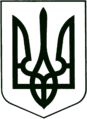 УКРАЇНА
МОГИЛІВ-ПОДІЛЬСЬКА МІСЬКА РАДА
ВІННИЦЬКОЇ ОБЛАСТІВИКОНАВЧИЙ КОМІТЕТ                                                           РІШЕННЯ №352Від 30.11.2023р.                                              м. Могилів-ПодільськийПро створення Координаційної ради з питань внутрішньо переміщених осіб при виконавчому комітеті Могилів-Подільської міської радиКеруючись ст. 52 Закону України «Про місцеве самоврядування в Україні», на виконання вимог постанови Кабінету Міністрів України від 04.08.2023 року №812 «Про затвердження Типового положення про Раду з питань внутрішньо переміщених осіб», з метою вирішення питань, пов’язаних із реалізацією державної політики у сфері захисту прав внутрішньо переміщених осіб, -виконком міської ради ВИРІШИВ:	1. Створити Координаційну раду з питань внутрішньо переміщених осіб при виконавчому комітеті Могилів-Подільської міської ради Вінницької області.	2. Затвердити:	2.1. Положення про Координаційну раду з питань внутрішньо переміщених осіб при виконавчому комітеті Могилів-Подільської міської ради Вінницької області згідно з додатком 1.	2.2. Склад Координаційної ради з питань внутрішньо переміщених осіб при виконавчому комітеті Могилів-Подільської міської ради Вінницької області згідно з додатком 2.	3. Контроль за виконанням даного рішення покласти на заступника міського голови з питань діяльності виконавчих органів міської ради Слободянюка М.В..        Міський голова  		                              	       Геннадій ГЛУХМАНЮК                                                  		                                    Додаток 1                        до рішення виконавчого                        комітету міської ради                        від 30.11.2023 року №352
ПОЛОЖЕННЯпро Координаційну раду з питань внутрішньо переміщених осіб при виконавчому комітеті Могилів-Подільської міської радиВінницької областіЗагальні положення1.1. Координаційна рада з питань внутрішньо переміщених осіб при виконавчому комітеті Могилів-Подільської міської ради Вінницької області (далі - Координаційна рада) є консультативно-дорадчим органом, утвореним з метою вирішення питань, пов’язаних із реалізацією державної політики у сфері захисту прав внутрішньо переміщених осіб, розвитку ефективних механізмів їх адаптації та інтеграції, підтримки та захисту переміщеного бізнесу на території Могилів-Подільської міської територіальної громади Вінницької області.1.2. У своїй діяльності Координаційна рада керується Конституцією і законами України, указами та розпорядженнями Президента України, постановами Верховної Ради України, постановами та розпорядженнями Кабінету Міністрів України, рішеннями Могилів-Подільської міської ради Вінницької області її виконавчого комітету, розпорядженнями міського голови, цим Положенням та іншими нормативно правовими актами.1.3. Діяльність Координаційної ради ґрунтується на принципах верховенства права, законності, гласності, прозорості, колегіальності, інклюзивності та рівності. 2. Мета та завдання Координаційної ради2.1. Метою діяльності Координаційної ради є сприяння вирішенню питань, пов’язаних із реалізацією державної політики у сфері захисту прав внутрішньо переміщених осіб, підтримка та захист суб’єктів підприємництва, які перемістилися на територію Могилів-Подільської міської територіальної громади Вінницької області.2.2. До завдань Координаційної ради належать:2.2.1. Налагодження співпраці Могилів-Подільської міської ради Вінницької області її виконавчого комітету з підприємствами, установами, організаціями, громадськими об’єднаннями, міжнародними та науковими організаціями, засобами масової інформації, іншими інститутами громадянського суспільства з питань захисту прав внутрішньо переміщених осіб.2.2.2. Залучення внутрішньо переміщених осіб, зокрема представників вразливих груп із числа внутрішньо переміщених осіб, до вирішення проблемних питань у сфері захисту їхніх прав та законних інтересів.2.2.3. Сприяння залученню внутрішньо переміщених осіб до участі у робочих групах, комісіях тощо для розробки та виконання місцевих програм у сфері соціального захисту, зайнятості населення, забезпечення їхніх житлових та майнових прав.2.2.4. Сприяння співпраці органів місцевого самоврядування, представників громадських організацій та їх об’єднань, міжнародних та наукових організацій, засобів масової інформації, інших інститутів громадянського суспільства з питань реалізації державної політики у сфері захисту прав внутрішньо переміщених осіб.2.2.5. Сприяння залученню вразливих груп внутрішньо переміщених осіб, які постраждали внаслідок військової агресії російської федерації проти України (жінок, національних меншин, осіб з інвалідністю тощо), до процесу ухвалення рішень.2.2.6. Застосування принципів конфліктної та гендерної чутливості в процесі розробки та реалізації політик на місцевому рівні задля розвитку соціальної згуртованості, зменшення напруги та ризиків виникнення конфліктів між приймаючою громадою та внутрішньо переміщеними особами.2.2.7. Організаційна, методична, консультативна підтримка та захист суб’єктів господарювання, які перемістили на територію Могилів-Подільської міської територіальної громади Вінницької області свої виробничі потужності, працівників та інші активи; надання Могилів-Подільській міській раді її виконавчому комітету пропозицій та рекомендацій по створенню місцевих програм підтримки внутрішньо переміщеного бізнесу.2.2.8. Підготовка експертних пропозицій, висновків, аналітичних матеріалів з питань формування та реалізації державної, регіональної та місцевої політики у сфері захисту прав внутрішньо переміщених осіб. Проведення моніторингу за реалізацією вищевказаних питань на території Могилів-Подільської міської територіальної громади Вінницької області.3. Повноваження Координаційної ради3.1. Розроблення пропозицій, рекомендацій щодо вирішення проблемних питань, пов’язаних із реалізацією державної політики у сфері захисту прав внутрішньо переміщених осіб на території Могилів-Подільської міської територіальної громади Вінницької області.3.2. Подання пропозицій, рекомендацій, розроблених за результатами своєї роботи Могилів-Подільській міській раді, її виконавчим органам, іншим органам місцевого самоврядування, органам виконавчої влади тощо.                3.3. Сприяння налагодженню ефективної взаємодії внутрішньо переміщених осіб з Могилів-Подільською міською радою, її виконавчими органами, підприємствами, установами, організаціями розміщеними на території Могилів-Подільської міської територіальної громади.3.4. Сприяння соціально-економічній інтеграції внутрішньо переміщених осіб на території Могилів-Подільської міської територіальної громади Вінницької області.3.5. Сприяння залученню фінансування на виконання програм та заходів, що містять компонент допомоги внутрішньо переміщеним особам.3.6. Розгляд пропозиції органів місцевого самоврядування, органів державної влади, правоохоронних органів, підприємств, установ, організацій, громадських організацій з питань, пов’язаних із реалізацією державної політики у сфері захисту прав внутрішньо переміщених осіб на території Могилів-Подільської міської територіальної громади Вінницької області.3.7. Сприяння, в межах своїх повноважень, реалізації прав внутрішньо переміщених осіб на забезпечення житлом, працевлаштування, освіту, медичне обслуговування тощо.3.8. Співпраця з благодійними та громадськими організаціями щодо захисту прав внутрішньо переміщених осіб.3.9. Залучення (за згодою) в разі потреби до роботи Координаційної ради представників центральних та місцевих органів виконавчої влади, органів місцевого самоврядування, представників підприємств, установ, організацій, а також окремих фахівців (науковців, представників інститутів громадянського суспільства, міжнародних організацій тощо) для підготовки рішень Координаційної ради.3.10. Отримання, в установленому порядку, від органів місцевого самоврядування, органів державної влади, правоохоронних органів, підприємств, установ, організацій інформації, що стосується мети та завдань Координаційної ради.3.11. Координаційна рада інформує в засобах масової інформації про свою діяльність.3.12. Створює, у разі потреби, постійні та тимчасові робочі групи.3.13. Організовує публічні заходи (конференції, наради, семінари, тощо).3.14. Здійснює інші заходи, спрямовані на досягнення своєї мети та виконання завдань.4. Утворення та склад Координаційної ради4.1. Координаційна рада утворюється рішенням виконавчого комітету міської ради.4.2. Координаційна рада діє на підставі Положення про Координаційну раду з питань внутрішньо переміщених осіб при виконавчому комітеті Могилів-Подільської міської ради Вінницької області, яке затверджується рішенням виконавчого комітету міської ради.                                     4.3. Склад Координаційної ради та зміни до неї затверджуються рішенням виконавчого комітету міської ради.  4.4. До складу Координаційної ради можуть входити громадяни України, яким виповнилось 18 років і які проживають на території Могилів-Подільської міської територіальної громади Вінницької області (у тому числі громадяни, які зареєстровані як внутрішньо переміщені особи на території Могилів-Подільської міської територіальної громади Вінницької області та/або єпредставниками суб’єктів господарювання, що перемістилися на територію вказаної громади внаслідок військової агресії російської федерації проти України та сплачують податки до бюджету Могилів-Подільської міської територіальної громади Вінницької області та/або є представниками місцевих, регіональних чи національних громадських організацій, які реалізують проєкти у сфері захисту прав внутрішньо переміщених осіб. До складу Координаційної ради можуть входити заступники голови Могилів-Подільської міської ради, депутати міської ради та інші посадові особи виконавчих органів міської ради, яких делеговано до її складу. 4.5. Громадяни України, які проживають на території Могилів-Подільської міської територіальної громади Вінницької області (у тому числі громадяни, які зареєстровані як внутрішньо переміщені особи на території Могилів-Подільської міської територіальної громади Вінницької області) подають на ім’я начальника управління праці та соціального захисту населення Могилів-Подільської міської ради заяву в довільній формі про прийняття їх до складу Координаційної ради.Громадські організації, суб’єкти господарювання делегують своїх представників до складу Координаційної ради.Посадові особи міської ради її виконавчих органів, депутати міської ради за їх згодою, можуть бути внесені до складу Координаційної ради в порядку, передбаченому пунктом 4.3. цього Положення.   4.6. Управління праці та соціального захисту населення Могилів-Подільської міської ради оприлюднює на сайті Могилів-Подільської міської ради не пізніше, ніж за 15 календарних днів до затвердження персонального складу Координаційної ради повідомлення про формування складу Координаційної ради.4.7. Кандидати від громадських об’єднань (діяльність яких спрямована на забезпечення та захист прав внутрішньо переміщених осіб) та кандидати від суб’єктів господарювання, які бажають бути обраними до складу Координаційної ради подають до управління праці та соціального захисту населення Могилів-Подільської міської ради такі документи:- лист від керівника про делегування кандидата до складу Координаційної ради;- заяву у довільній формі про прийняття до складу Координаційної ради, яка також має містити відомості про контактний номер телефону та адресу електронної пошти кандидата;     - письмову згоду на обробку персональних даних;     - виписку (витяг) з Єдиного державного реєстру юридичних осіб, фізичних осіб-підприємців та громадських формувань;     - відомості з Єдиного державного реєстру юридичних осіб, фізичних осіб-підприємців та громадських формувань про переміщення (зміну місцезнаходження) суб’єкта господарювання на територію Могилів-Подільської міської територіальної громади після 24.02.2022 року та документальне підтвердження сплати податків до бюджету цієї територіальної громади (для представників переміщеного бізнесу);- копію документа, що посвідчує особу кандидата;- інформацію про досвід діяльності громадського об’єднання у сфері захисту прав внутрішньо переміщених осіб (для громадських об’єднань);   - рішення громадської організації, суб’єкта господарювання проделегування кандидата до складу Координаційної ради.  4.7.1. Кандидати до складу Координаційної ради, які проживають на території Могилів-Подільської міської територіальної громади Вінницької області подають:   - заяву кандидата у довільній формі про прийняття до складу Координаційної ради, яка також має містити відомості про контактний номер телефону та адресу електронної пошти кандидата;  - копію документа, що посвідчує особу кандидата;  - копію документа, який посвідчує адресу місця реєстрації/проживання такої особи, внутрішньо переміщені особи - довідки встановленої форми про взяття на облік внутрішньо переміщеної особи на території Могилів-Подільської міської територіальної громади Вінницької області;  - коротку біографію кандидата, у якій зазначаються: прізвище, ім’я та по батькові, число, місяць, рік і місце народження, громадянство, відомості про освіту, трудову діяльність, посаду (заняття), місце роботи, громадську роботу (зокрема на виборних посадах), членство у політичних партіях, мотиви бути обраним до складу Координаційної ради.4.8. До складу Координаційної ради може бути обрано не більше одного представника від кожної громадської організації або суб’єкта господарювання, який перемістив свій бізнес на територію Могилів-Подільської міської територіальної громади та виявив бажання увійти до її складу.4.9. Уповноважена особа управління праці та соціального захисту населення Могилів-Подільської міської ради приймає та узагальнює подані кандидатами документи, готує та подає на затвердження виконавчого комітету міської ради подані кандидатами пропозиції щодо персонального складу Координаційної ради. 4.10. Строк повноважень складу Координаційної ради становить два роки, але в будь-якому випадку не більше строку повноважень Могилів-Подільської міської ради Вінницької області поточного скликання.4.11. Дострокове припинення діяльності Координаційної ради здійснюється у разі:- ухвалення відповідного рішення на її засіданні;- припинення повноважень Могилів-Подільської міської радиВінницької області.4.12. Рішення про дострокове припинення діяльності Координаційної ради приймається виконавчим комітетом міської ради.4.13. Голова Координаційної ради:- організовує діяльність Координаційної ради;     - організовує підготовку і проведення її засідань, головує під час їх проведення;     - підписує документи від імені Координаційної ради;- представляє Координаційну раду у відносинах із центральними та місцевими органами виконавчої влади, органами місцевого самоврядування, об’єднаннями громадян, засобами масової інформації;- вносить пропозиції щодо створення тимчасових органів Координаційної ради.                             4.14. Заступник голови Координаційної ради:  - забезпечує виконання закріплених за ними напрямів роботи;    - здійснює організаційно-методичну підтримку роботи відповідних комітетів (комісій, секцій, робочих груп) Координаційної ради;  - розглядає, за дорученням голови Координаційної ради, питання, що належать до її компетенції;  - вносить пропозиції щодо створення тимчасових органів Координаційної ради;  - забезпечує контроль за виконанням рішень Координаційної ради;  - організовує вивчення та дослідження громадської думки;  - виконує інші функції відповідно до покладених на Координаційну раду завдань;          - у разі відсутності голови на засіданні Координаційної ради, головує на її засіданні.4.15. Секретарем Координаційної ради є посадова особа управління праці та соціального захисту населення Могилів-Подільської міської ради.4.16. Секретар Координаційної ради забезпечує ведення діловодства, розв’язує питання матеріально-технічного та інформаційного забезпечення її роботи.4.17. Секретар Координаційної ради:               - забезпечує підготовку порядку денного засідань Координаційної ради з урахуванням пропозицій її членів;          - забезпечує ведення протоколів засідання Координаційної ради, у триденний строк подає їх на підпис голови;      - контролює підготовку питань на засідання Координаційної ради відповідно до порядку денного;        - забезпечує оприлюднення рішень Координаційної ради та направлення їх виконавцям;               - опрацьовує внесені в установленому порядку пропозиції з розв’язання кадрових питань, зокрема, щодо припинення членства у Координаційній раді;       - за погодженням з головою Координаційної ради залучає до виконання окремих робіт і завдань членів Координаційної ради та інших осіб;         - забезпечує інформування про діяльність Координаційної ради, створює умови для доступу громадськості до інформації про діяльність ради, виконання її рішень;  	  - забезпечує ведення діловодства;  - забезпечує взаємодію та листування Координаційної ради з органами виконавчої влади та місцевого самоврядування, підприємствами, установами та організаціями;   - виконує інші функції по забезпеченню діяльності Координаційної ради.     4.18. Члени Координаційної ради мають право:     - ознайомлюватися з матеріалами і документами до засідання;     - ініціювати розгляд питань на засіданнях;     - брати участь у голосуванні;     - вносити зміни до проектів пропозицій та рекомендацій;     - брати участь у роботі робочих груп, комісій;          - достроково припинити свої повноваження, звернувшись з відповідною заявою до голови Координаційної ради.    		4.19. Повноваження члена Координаційної ради припиняються достроково у порядку, визначеному цим Положенням:     - за письмовою заявою про рішення вийти з її складу;          - у разі скасування державної реєстрації громадського об’єднання, яке провадить діяльність у сфері забезпечення та захисту прав внутрішньо переміщених осіб;     - у разі набрання законної сили обвинувальним вироком суду щодо члена Координаційної ради.4.20. Робочі групи (у разі їх створення) опікуються вирішенням конкретних питань задля яких їх було створено. Голови робочих груп доповідають головуючому на засіданні Координаційної ради про свою поточну діяльність на кожному її засіданні. У складі Координаційної ради обов’язково створюється робоча група з питань захисту та підтримки внутрішньо переміщеного бізнесу.4.21. Особи, що входять до складу Координаційної ради виконують свої обов’язки на громадських засадах.5. Організація роботи Координаційної ради5.1. Основною організаційною формою роботи Координаційної ради є її засідання, які проводяться у разі потреби.5.2. Пропозиції щодо розгляду питань на засіданні Координаційної ради можуть бути внесені головою Координаційної ради, його заступником та членами Координаційної ради.5.3. Засідання Координаційної ради вважається правоможним, якщо на ньому присутні не менше половини її загального складу.5.4. Рішення Координаційної ради приймається більшістю голосів її складу присутніх на засіданні. Якщо при вирішенні питання голоси членів Координаційної ради розділились порівну, голос головуючого на засіданні є вирішальним.5.5. Координаційна рада приймає рішення, які мають рекомендаційний характер.5.6. Рішення Координаційної ради оформлюються протоколом, який підписується головуючим на засіданні та секретарем.5.7. Документи, протоколи та витяги з протоколів зберігаються в управління праці та соціального захисту населення Могилів-Подільської міської ради Вінницької області.5.8. Організаційно-технічне забезпечення діяльності Координаційної ради здійснює управління праці та соціального захисту населення Могилів-Подільської міської ради.6. Прикінцеві положення6.1. Припинення діяльності Координаційної ради здійснюється на підставі рішення виконавчого комітету міської ради, відповідно до вимог чинного законодавства України.6.2. Зміни та доповнення до цього Положення вносяться в установленому для його прийняття порядку.    Перший заступник міського голови                                   Петро БЕЗМЕЩУК			                                                                   Додаток 2                        до рішення виконавчого                        комітету міської ради                        від 30.11.2023 року №352СКЛАДКоординаційної ради з питань внутрішньо переміщених осіб при виконавчому комітеті Могилів-Подільської міської радиВінницької областіПерший заступник міського голови                                     Петро БЕЗМЕЩУКГолова Координаційної ради:Голова Координаційної ради:Голова Координаційної ради:Слободянюк Михайло Васильович-заступник міського голови з питань діяльності виконавчих органів.Заступник голови Координаційної ради:Заступник голови Координаційної ради:Заступник голови Координаційної ради:Дейнега Людмила Ігорівна-начальник управління праці та соціального захисту населення міської ради.Секретар Координаційної ради:Секретар Координаційної ради:Секретар Координаційної ради:Служалюк Ольга Вікторівна-начальник відділу допомог, соціальних компенсацій та гуманітарних питань управління праці та соціального захисту населення міської ради.Члени Координаційної ради:Члени Координаційної ради:Члени Координаційної ради:Мостовик Ірина Валентинівна-начальник відділу з питань економіки фінансово-економічного управління міської ради;Чорний Микола Михайлович-начальник управління освіти міської ради;Гаврильченко Наталія Анатоліївна-начальник служби у справах дітей міської ради;Буга Алла Тарасівна-начальник відділу комунального майна управління житлово-комунального господарства міської ради; Онофрійчук Олександр Васильович-директор КНП «Могилів-Подільська окружна лікарня інтенсивного лікування» Могилів-Подільської міської ради;Череватова Наталя Павлівна-головний лікар КНП «Могилів-Подільський міський Центр первинної медико-санітарної допомоги» Могилів-Подільської міської ради;Амельченко Марина Геннадіївна-директор Могилів-Подільського міського територіального центру соціального обслуговування;Павленко Маргарита Володимирівна-представник БО «Благодійний фонд «Право на захист» (за згодою);Лаба Ірина Миколаївна-керівник БО «Міжнародний Благодійний Фонд «Люди світу» (за згодою);Войчук Світлана Геннадіївна-внутрішньо переміщена особа (за згодою);Лейбюк Тетяна Олександрівна-внутрішньо переміщена особа (за згодою);Григорович Катерина Валеріївна-внутрішньо переміщена особа (за згодою);Федченко Тетяна Леонідівна-внутрішньо переміщена особа (за згодою).